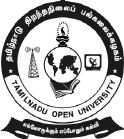 Write an essay on any two of the following:	1. What are polygon modelling and write on polygon basics	2. What is Nurbs modelling, loft and extrude	3. What is key frame animation in MAYAWrite an essay on any two of the following:What are rendering paint effects?How is cloth created for characters. How to hair and fur effects created? Write an essay on any two of the following:What are element of rigging ?Write in detail on forward kinematics?How is hair styling done for characters? TAMIL NADU OPEN UNIVERSITYTAMIL NADU OPEN UNIVERSITYTAMIL NADU OPEN UNIVERSITYTAMIL NADU OPEN UNIVERSITYChennai - 15School of Journalism and New Media Studies School of Journalism and New Media Studies School of Journalism and New Media Studies SPOT ASSIGNMENTCY 2017COURSE - B.Sc., MultimediaCOURSE CODEAdvanced Modeling & Character AnimationBMA 11Time:  1 HourTotal Marks: 25Total Marks: 25TAMIL NADU OPEN UNIVERSITYTAMIL NADU OPEN UNIVERSITYTAMIL NADU OPEN UNIVERSITYTAMIL NADU OPEN UNIVERSITYChennai - 15School of Journalism and New Media Studies School of Journalism and New Media Studies School of Journalism and New Media Studies SPOT ASSIGNMENTCY 2017COURSE - B.Sc., MultimediaCOURSE CODEPaint Effects & DynamicsBMA 12Time:  1 HourTotal Marks: 25Total Marks: 25TAMIL NADU OPEN UNIVERSITYTAMIL NADU OPEN UNIVERSITYTAMIL NADU OPEN UNIVERSITYTAMIL NADU OPEN UNIVERSITYChennai - 15School of Journalism and New Media Studies School of Journalism and New Media Studies School of Journalism and New Media Studies SPOT ASSIGNMENTCY 2017COURSE - B.Sc., MultimediaCOURSE CODERealistic Features and Rigging		BMA 13Time:  1 HourTotal Marks: 25Total Marks: 25